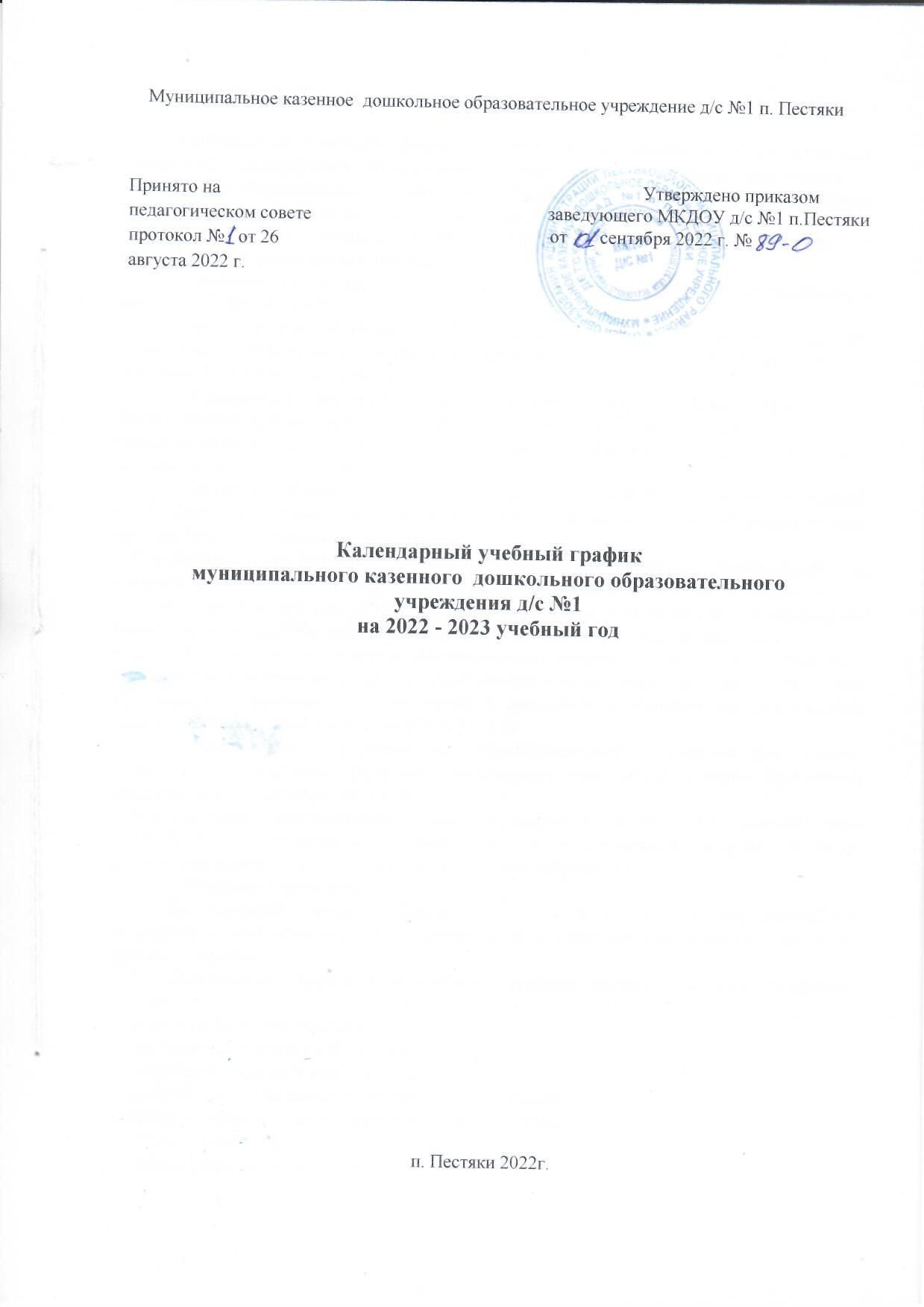  Пояснительная запискаКалендарный учебный график является частью Основной образовательной программы дошкольного образования и регламентирует общие требования к организации образовательного процесса в 2022-2023 учебном году в Муниципальном казенном  дошкольном образовательном учреждении д/с №1 п. Пестяки.Календарный учебный график МКДОУ разработан в соответствии со следующими нормативными документами:Федеральным законом от 29 декабря 2012 года N 273-ФЗ "Об образовании в Российской Федерации";Федеральным законом от 31 июля 2020 года № 304-ФЗ «О внесении изменений в Федеральный закон «Об образовании в Российской Федерации» по вопросам воспитания обучающихся»Приказом Министерства просвещения Российской Федерации от 31.о72020г.	№ 373 «Об утверждении Порядка организации и осуществленияобразовательной деятельности по основным образовательным программам дошкольного образования».Приказом Министерства просвещения Российской Федерации от 15.95.2020 г. № 236 «Об утверждении Порядка приёма на обучение по образовательным программам дошкольного образования».СанПиНом 2.4.3648-20 «Санитарно-эпидемиологические требования к организациям воспитания и обучения, отдыха и оздоровления детей и молодежи».СанПиНом 2.4. 3685-21 «Гигиенические нормативы и требования к обеспечению безопасности и (или) безвредности для человека факторов среды обитания»СП 3.1/2.4.3598-20 «Санитарно-эпидемиологические правила к устройству, содержанию и организации работы образовательных организаций и других объектов социальной инфраструктуры для детей и молодёжи в условиях распространения новой коронавирусной инфекции (COVID -19)Федеральным государственным образовательным стандартом дошкольного образования (Утвержден приказом Министерства образования и науки Российской Федерации от 17 октября 2013 г. N 1155);Инструктивно - методическим письмом Минобразования РФ от 14 марта 2000 года №65/23- 16 «О гигиенических требованиях к максимальной нагрузке на детей дошкольного возраста в организованных формах обучения».Уставом Учреждения.Календарный учебный график учитывает в полном объеме возрастные психофизические особенности воспитанников и отвечает требованиям охраны их жизни и здоровья.Содержание календарного учебного графика включает в себя следующие сведения:режим работы Учреждения;продолжительность учебного года;количество недель в учебном году;сроки проведения каникул, их начало и окончание;сроки проведения мониторинга достижений детьми;праздничные дни;работа учреждения в летний период, мероприятия.Годовой календарный учебный график обсуждается и принимается педагогическим советом и утверждается приказом Учреждения до начала учебного года.Режим работы УчрежденияВ календарном учебном графике учтены нерабочие (выходные и праздничные) дни.Продолжительность учебного годаУчебный год делится на два периода: основной и летний оздоровительный. Продолжительность учебного года составляет 36 недель (1 и 2 полугодия) без учета каникулярного времени и летнего оздоровительного периода, и периода закрытия на ремонтные работы.Сроки проведения мониторинга достижений детьмиВ соответствии с ФГОС ДО целевые ориентиры не подлежат непосредственной оценке, в том числе в виде педагогической диагностики (мониторинга), и не являются основанием для их формального сравнения с реальными достижениями детей. Однако педагоги в ходе своей работы выстраивают индивидуальную траекторию развития каждого ребенка. Для оценки индивидуального развития проводится педагогическая диагностика (оценка индивидуального развития дошкольников, связанная с оценкой эффективности педагогических действий и лежащая в основе его дальнейшего планирования) в начале и конце учебного года. Педагогический мониторинг проводится в ходе наблюдений за активностью детей в спонтанной и специально организованной деятельности.Календарный учебный график на 2022-2023 учебный год (5-ти дневная неделе)         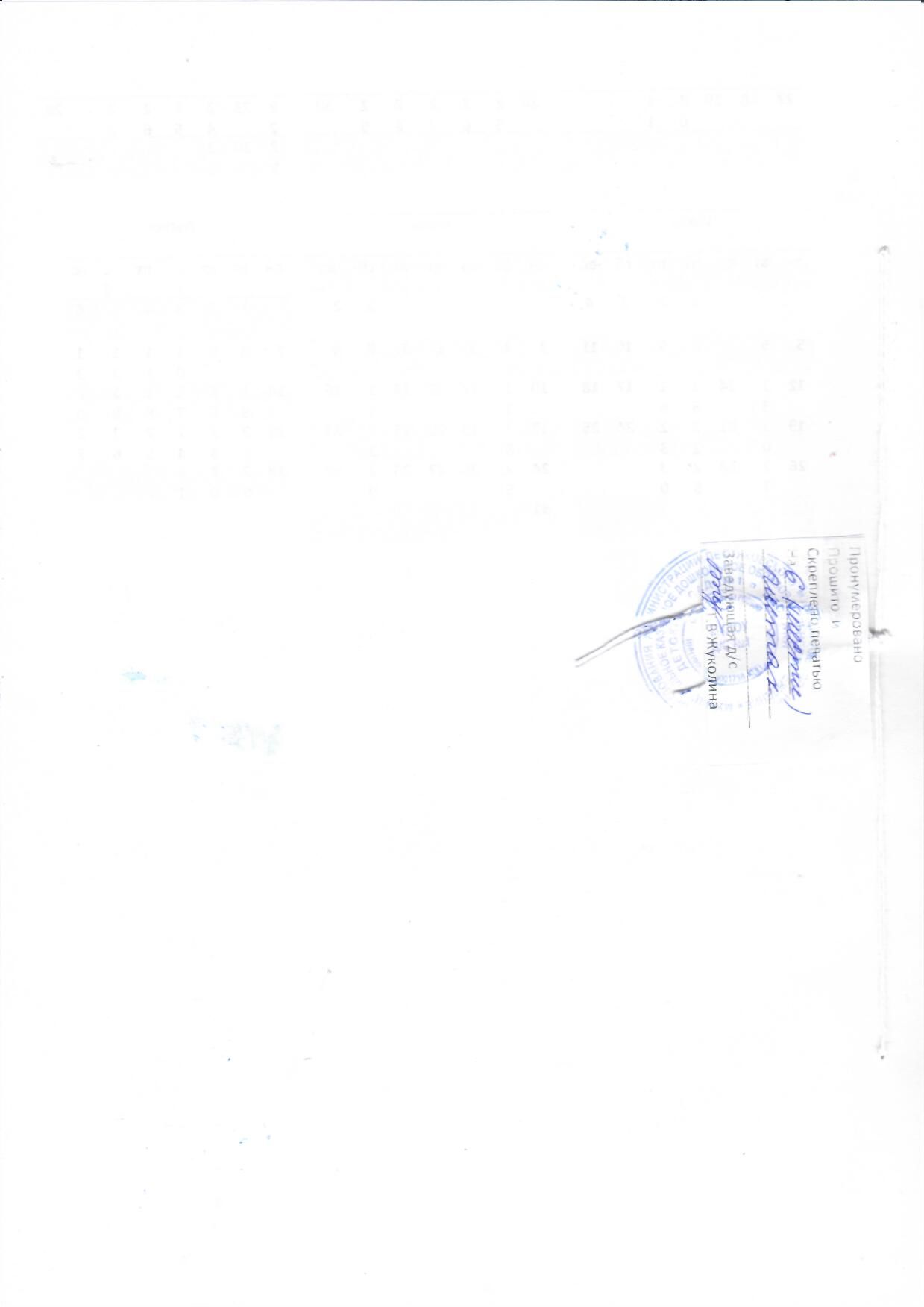 Режим работы Учреждения10,5 часов (с 7.30 - 18.00)Продолжительность рабочей недели5 дней (с понедельника по пятницу)Нерабочие дниВыходные - суббота, воскресение и праздничные.Количество возрастных групп3Время работы возрастных групп10,5 часов в день (с 7.30 - 18.00)Учебный годсо 01.09.2022по 31.05.202336 недельI полугодиес 01.09.2022 по 31.12.202217 недельII полугодиес 09.01.2023 по 31.05.20231 недельЛетний оздоровительный периодс 01.06.2023 по 31.08.2023Сроки начала и окончания образовательной деятельности01.09. 2022 по 31.05.2023Продолжительность образовательной деятельностиРанний возраст (2-3г) - 8 -10 минут Младший возраст (3-4г) - 15 минут Средний возраст (4-5л) - 20 минут Старший возраст (5-6 лет) - 25 минутПодготовительная к школе группа (6 -7 лет) - 30 минутПродолжительность перерыва между периодами НОДНе менее 10 минутСроки проведения каникул, их начало и окончаниеЗимние каникулы -с 31.12.2022 по 08.01.2023.7 недельЛетние каникулыС 01. 06. по 14.07.2023.С 01.08. по 13.08.2023 детский сад закрыт на ремонтные работы.Адаптационный	периоддетей раннего возрастаС 01.09.2022 по 30.09.2022Праздничные дниС 01.01.по 08.01.2023 -новогодние каникулы23.02.	-	24.02.2023	- Деньзащитника Отечества08.03.2023	- Международныйженский день01.05.2023 - Праздник Весны и Труда08.05. - 09.05 - День Победы12.06.2023 - День России 04.11.-06.11.2022 - День народного единстваМониторингЦелиСрокиОтветственныйПедагогическая диагностика индивидуального развития детейОценке подлежит динамика освоения детьми образовательной программы детского сада по всем образовательным областям01.09.202215.09.202218.05.202331.05.2023Воспитатели, специалистыСентябрьСентябрьСентябрьСентябрьСентябрьСентябрьСентябрьОктябрьОктябрьОктябрьОктябрьОктябрьОктябрьОктябрьНоябрьНоябрьНоябрьНоябрьНоябрьНоябрьНоябрьпнвтсрчтптсбвспнвтсрчтптсбвспнвтсрчтптсбвс12341212345656789101134567897891011121312131415161718101112131415161415161718192019202122232425171819202122232122232425262726272829302425262728293028293031